Monday, January 8, 2018Biology    Week 1                         Day 85Standard:  MutationsLearning Target: Identify the different types of mutations and their effects through writing Cornell notes, watching a video clip and summarizing.Essential Question: What can go wrong with DNA?  Are the effects harmful or beneficial?Agenda:1. Return Papers2. “The twisting tale of DNA” video3. Mutation Notes (Cornell).  Page 1 of new notebookTuesday, January 9, 2018Biology    Week 1                         Day 86Standard:  MutationsLearning Target: Review and summarize Cornell notes, watch a video clip about mutations and identify the different types of mutations by matching key words in definitions to key words in “stories” describing example mutations.Essential Question: What can go wrong with DNA?  Are the effects harmful or beneficial?Agenda:1. Review and summarize notes (p. 1) 2. Amoeba Sisters: “Mutations”2. Mutation Stations activity (p. 2)Wednesday, January 10, 2018Biology    Week 1                         Day 87Standard:  MutationsLearning Target: Watch a video clip review about mutations and research key information about mutations while completing a “webquest.” Essential Question: What can go wrong with DNA?  Are the effects harmful or beneficial?Agenda:1. Teacher’s Pet “mutations” video clip 2. “Mutation Exploration Webquest” (p. 3)Wednesday, January 10, 2018Biology    Week 1                         Day 87							SUBStandard:  MutationsLearning Target: Read a scientific article, annotate, evaluate and discuss.  Watch a video clip about albinism and summarize and write a reflection about a second video clip.Essential Question: What can go wrong with DNA?  Are the effects harmful or beneficial?Agenda:Pinky Article (P. 3)Thursday, January 11, 2018Biology  	  Week 1                Day 88Standard:  MutationsLearning Target: Discuss the Pinky article and associated video clips to check for understanding and then complete a webquest to explore different mutations and their effects.Essential Question: What can go wrong with DNA?  Are the effects harmful or beneficial?Agenda:Pinky Article (P. 3) – DiscussMutation Exploration (webquest) p. 4Friday, January 12, 2018Biology  	  Week 1                Day 89Standard:  MutationsLearning Target: Demonstrate knowledge of mutations by correctly answering warm-up questions and complete a webquest to explore different mutations and their effects.Essential Question: What can go wrong with DNA?  Are the effects harmful or beneficial?Agenda: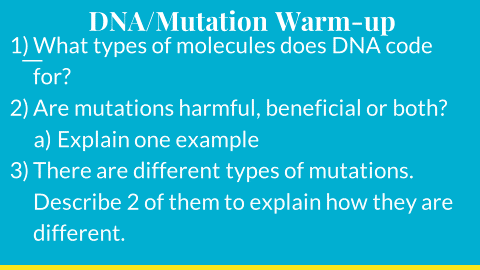 Warm-up (turn in): Mutation Exploration (web quest) p. 4Period 6 (started “traits” info on page 5)Tuesday, January 16, 2018Biology  	  Week 2                Day 90Standard:  TraitsLearning Target: Identify which traits are common and which are rare by documenting which traits they possess and comparing class data.Essential Question: What is a trait?Agenda:“Traits” Page 5 (and 6)Wednesday, January 17, 2018Biology  	  Week 2                Day 91Standard:  TraitsLearning Target: Write definitions that will be used in solving genetics problems.  Write key information about Mendel and his laws.Essential Question: What is a trait?Agenda:Genetics Vocab (p. 6): Allele, Dominant, Recessive, Heterozygous, Homozygous, Phenotype and Genotype).Mendel PowerPoint (p. 7)Thursday, January 18, 2018Biology  	  Week 2                Day 92Standard:  GeneticsLearning Target: Write key facts about Mendel and his laws of genetics.  Practice making predictions of heredity using Punnett Squares.Essential Question: What are Mendel’s Laws of heredity?Agenda:Mendel PowerPoint (p. 7)SpongeBob Genetics (p. 8): Finish for HW (Per. 1 – quiz version, Periods 5 and 6 regular version)Friday, January 18, 2018Biology  	  Week 2                Day 93Standard:  GeneticsLearning Target: Practice making predictions of heredity using Punnett Squares. Use Mendel’s Law of Dominance to determine traits of your Superhero. Essential Question: What are Mendel’s Laws of heredity?Agenda:SpongeBob Genetics (p. 8): Discuss Superhero genetics Monday, January 22, 2018Biology  	  Week 3                Day 94Standard:  GeneticsLearning Target: Practice making predictions of heredity using Punnett Squares. Use Mendel’s Law of Dominance to determine traits of your Superhero. Essential Question: What are Mendel’s Laws of heredity?Agenda:Finish Super heroes (turn in)Tuesday, January 23, 2018Biology  	  Week 3                Day 95Standard:  GeneticsLearning Target: Practice making predictions of heredity using Punnett Squares. Essential Question: What are Mendel’s Laws of heredity?Agenda:Monohybrid Crosses (p. 9)Mendel’s Laws Notes (with 16 squares) – p. 10 Wednesday, January 24, 2018Biology  	  Week 3                Day 96Standard:  GeneticsLearning Target: Practice making predictions of heredity using Punnett Squares. Essential Question: What are Mendel’s Laws of heredity?Agenda:Dihybrid Crosses (Mice): Page 11Thursday, January 25, 2018Biology  	  Week 3                Day 97COUNSELORSStandard:  GeneticsLearning Target: Work with a counselor to plan for high school and beyond.Essential Question: What is your 4-year plan?Agenda:4-year plan (Mr. Mendez periods 1 and 5) (Mr. Mannes period 6).Friday, January 26, 2018Biology  	  Week 3                Day 98Standard:  GeneticsLearning Target: Discuss genetic predictions using 2 traits (dihybrids) and write Cornell notes about sex-linked traits.Essential Question: What are sex-linked traits and how do they differ from regular Punnett squares?Agenda:Discuss p. 11 (Mice)P. 12 Sex-linked Traits notesMonday, January 29, 2018Biology  	  Week 4               Day 99Standard:  GeneticsLearning Target: Write Cornell notes about sex-linked traits and summarize.  Practice making predictions of traits using pedigrees.Essential Question: What are sex-linked traits and how do they differ from regular Punnett squares?Agenda:Finish Sex-linked traits notes and summarize (p. 12)Pedigree Problems (p. 13)Tuesday, January 30, 2018Biology  	  Week 4               Day 100Standard:  GeneticsLearning Target: Practice making predictions of traits using pedigrees.  Watch a video clip about exceptions to Mendel’s rules and practice problems predicting the outcome of genetic traits that don’t follow Mendel’s rules.Essential Question: What are the exceptions to Mendel’s Rules?Agenda: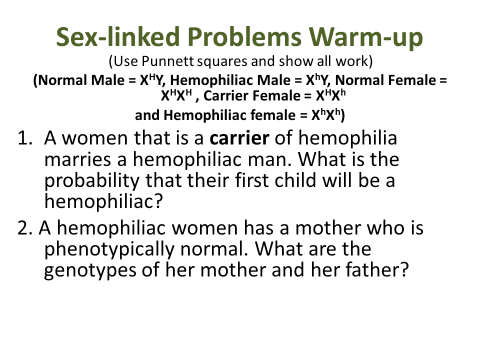 Warm-upDiscuss Pedigree Problems (p. 13) Amoeba Sister’s (Rebels)P. 14 Incomplete and Co-dominance ProblemsWednesday, January 31, 2018Biology  	  Week 4               Day 101Standard:  GeneticsLearning Target: Practice making predictions of blood types using Punnett Squares.  Essential Question: What are the exceptions to Mendel’s Rules?Agenda:P. 14 Incomplete and Co-dominance ProblemsThursday, February 1, 2018Biology  	  Week 4               Day 102Standard:  GeneticsLearning Target: Review for the test and practice making predictions of traits displaying co-dominance, incomplete dominance and those that follow Mendel’s Laws.Essential Question: What are the exceptions to Mendel’s Rules?Agenda:Whiteboard ReviewFriday, February 2, 2018Biology  	  Week 4               Day 103Standard:  GeneticsLearning Target: Demonstrate knowledge of genetics by scoring proficient or advanced on the test.Essential Question: What are Mendel’s Laws?Agenda:Genetics TestMonday, February 5, 2018Biology  	  Week 5               Day 104Standard:  Biotechnology/Genetic EngineeringLearning Target: Understand how DNA can be manipulated through writing key facts and summarizing a PowerPoint and video clips.Essential Question: How can DNA be manipulated?Agenda:Biotechnology/Genetic Engineering PPT (p. 15) 15 factsSummaryTuesday, February 6, 2018Biology  	  Week 5               Day 105Standard:  Biotechnology/Genetic EngineeringLearning Target: Understand how DNA can be manipulated through writing key facts and summarizing a PowerPoint and video clips.  Create a genetically modified organism and an advertisement to “sell” it.Essential Question: How can DNA be manipulated?Agenda:Biotechnology/Genetic Engineering PPT (p. 15) 15 factsSummaryGMO advertisementWednesday, February 7, 2018Biology  	  Week 5               Day 106(5th Period to counseling presentation)Standard:  Biotechnology/Genetic EngineeringLearning Target: Understand how DNA can be manipulated through writing key facts and summarizing a PowerPoint and video clips.  Create a genetically modified organism and an advertisement to “sell” it.Essential Question: How can DNA be manipulated?Agenda:GMO advertisementsThursday, February 8, 2018Biology  	  Week 5               Day 107Standard:  Biotechnology/Genetic EngineeringLearning Target: Understand how DNA can be manipulated through writing key facts and summarizing a PowerPoint and video clips.  Create a genetically modified organism and an advertisement to “sell” it.Essential Question: How can DNA be manipulated?Agenda:Present GMO advertisements (competition)!!!Friday, February 9, 2018Biology  	  Week 5               Day 108Standard:  Biotechnology/Genetic EngineeringLearning Target: Read and annotate and article and then read a different scientific article to summarize in a brief presentation 1 disease that gene therapy is being studied to cure.  Essential Question: Was the use of Henrietta’s cells justified?Agenda:Read Henrietta LacksAnnotate articleRead scientific info and make a presentationPresentReflectMonday, February 12, 2018Biology  	  Week 6               Day 109Standard:  Biotechnology/Genetic EngineeringLearning Target: Read a scientific article to summarize in a brief presentation 1 disease that gene therapy is being studied to cure.  Essential Question: Was the use of Henrietta’s cells justified?Agenda:Read scientific info and make a presentationPresentReflectIntro to Earth HistoryTuesday, February 13, 2018Biology  	  Week 6               Day 110Standard:  Earth History/EvolutionLearning Target: Watch a video clip to visualize earth history and collaboratively make a timeline to represent time periods and key events.  Essential Question: What biological and geological changes have occurred in earth’s history?Agenda:Intro to Earth History (football analogy clip)Earth History Timeline ProjectWednesday, February 14, 2018Biology  	  Week 6               Day 111Standard:  Earth History/EvolutionLearning Target: Collaboratively make a timeline to represent time periods and key events.  Essential Question: What biological and geological changes have occurred in earth’s history?Agenda:Earth History Timeline ProjectThursday, February 15, 2018Biology  	  Week 6               Day 112Standard:  Earth History/EvolutionLearning Target: Collaboratively make a timeline to represent time periods and key events.  Essential Question: What biological and geological changes have occurred in earth’s history?Agenda:Earth History Timeline Project – last dayTuesday, February 20, 2018Biology  	  Week 7               Day 113Standard:  Adaptations/EvolutionLearning Target: Watch a video clip to review adaptations in plants and animals and then collaboratively discuss/write and draw an example of a behavioral and a physical adaptation. Complete a circle map for evolution adding ideas from brainstorming and then facts from a video clip.  Essential Question: What are adaptations and how do they help organisms survive?Agenda:Adaptation video clipAdaptation post-itsNatural Selection PowerPoint (p. 17)Wednesday, February 21, 2018Biology  	  Week 7               Day 114Standard:  Adaptations/EvolutionLearning Target: Watch video clips, write key information and discuss how natural selection can lead to evolution.  Essential Question: How does evolution occur in populations?Agenda:Evolution warm-up (true or false)?Natural Selection PowerPoint (p. 17)Thursday, February 22, 2018Biology  	  Week 7               Day 115Standard:  Adaptations/EvolutionLearning Target: Watch video clips, write key information and discuss how natural selection can lead to evolution. Roll dice to randomly determine the environment for a made-up creature and then make up a creature that has adaptations for the random environment.Essential Question: How does evolution occur in populations?Agenda:Natural Selection PowerPoint (p. 17)“Design-a-creature” activityFriday, February 23, 2018Biology  	  Week 7               Day 116Standard:  Adaptations/EvolutionLearning Target: Roll dice to randomly determine the environment for a made-up creature and then make up a creature that has adaptations for the random environment.Essential Question: How does evolution occur in populations?Agenda:Finish “Design-a-creature” activityMonday, February 26, 2018Biology  	  Week 8               Day 117Standard:  Adaptations/EvolutionLearning Target: Read, analyze and discuss a scientific article about the evolution of squid eyes.Essential Question: How has the Sperm Whale influenced the evolution of Giant Squid eyes?Agenda:Read articleMark/annotate (p. 18)Analysis questions (p. 18)Tuesday, February 27, 2018Biology  	  Week 8               Day 118Standard:  Adaptations/EvolutionLearning Target: Consider structure and function as you explore the squid. Use a microscope to look closely at some of the structures. Essential Question: How are squids adapted to their environment?Agenda:Structure/Adaptation ChartSquid DissectionClean-upWednesday, February 28, 2018Biology  	  Week 8               Day 119Standard:  Adaptations/EvolutionLearning Target: Simulate microevolution of Pepper moth populations and discuss evolution through viewing examples in a PowerPoint. Essential Question: How do Pepper Moth populations demonstrate natural selection?Agenda:Moth SimulationP. 19 PowerPointThursday, March 1, 2018Biology  	  Week 8               Day 120Standard:  Adaptations/EvolutionLearning Target: Clarify understanding of natural selection by answering practice questions and writing key facts from a PowerPoint. Essential Question: How do Pepper Moth populations demonstrate natural selection?Agenda:Misconception Warm-upP. 19 PowerPointFriday, March 2, 2018Biology  	  Week 8               Day 121Standard: Evolution Learning Target:  Students will write key facts about the evolution of dogs while watching “Dogs Decoded.”  Essential Question: How have dogs evolved?Agenda: 1. “Dogs Decoded”Monday, March 5, 2018Biology  	  Week 9               Day 122Standard: Evolution Learning Target:  Students will answer a warm-up question about the coevolution of dogs and humans and will then write key facts and summarize information from a PowerPoint about evolution.  Finally, students will compare amino acid information to determine the relatedness of species.  Essential Question: How have dogs and humans co-evolved?Agenda: Dog and human coevolution warm-upFinish p. 19 (Theory of Evolution PPT)Amino Acid Comparisons (p. 20)Tuesday, March 6, 2018Biology  	  Week 9               Day 123(Safety Meeting– 1st period to theater)Standard: Evolution Learning Target: Different for Every Period Essential Question: What types of evidence exists for evolution?Agenda: Period 1: to theater for Safety meetingPeriod 5: Evolve, “Eyes” video with guidePeriod 6: Work on Honors Projects (video or PowerPoint or Paper).Wednesday, March 7, 2018Biology  	  Week 9               Day 124Standard: Evolution Learning Target: Discuss slides and write key facts about speciation.Essential Question: How do new species evolve?Agenda: Speciation PowerPoint (p. 21)Thursday, March 8, 2018Biology  	  Week 9               Day 125Standard: Evolution Learning Target: Predict the types of foods different birds eat based on the shapes of their beaks, watch a documentary about the long-term study of the evolution of finches on the Galapagos Islands and discuss slides and write key facts about speciation.Essential Question: How do new species evolve?Agenda: Bird Beak warm-upHHMI “Beak of the Finch” videoSpeciation PowerPoint (p. 21)Friday, March 9, 2018Biology  	  Week 9               Day 126Standard: Evolution Learning Target: Each class is different todayEssential Question: Each class is different todayAgenda: 1st period to theater (“This I Believe)5th period Evolve: “Size” Video6th period: work on Honors ProjectsMonday, March 12, 2018Biology  	  Week 10               Day 127Standard: Evolution Learning Target: Pair organisms into a chart to represent convergent evolution.  Write key facts from a PowerPoint on Speciation.Essential Question: What is convergent evolution and how is it related to speciation?Agenda: Convergent evolution chart: p. 22P. 21 Speciation PPT.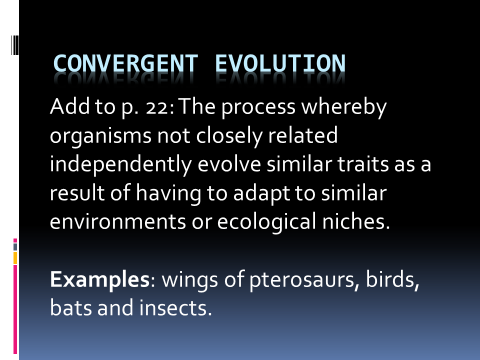 Tuesday, March 13, 2018Biology  	  Week 10               Day 128Standard: Students know variation within a species increases the likelihood that at least some members of a species will survive under changed environmental conditions.  Learning Target:  Students will read a scientific article about the evolution of color in lizards and will then watch a video clip about the research and write a summary of the scientific research and how it represents evolution in action.  Essential Questions:  How have the lizards evolved to “fit” their environment?Agenda: 1) p. 23: Lizard article (number paragraphs and read)2) “Random Read” (1 reads, 1 summarizes)3) Summarize (p. 23)Wednesday, March 14, 2018Biology  	  Week 10               Day 129Standard: Students know variation within a species increases the likelihood that at least some members of a species will survive under changed environmental conditions.  Learning Target:  Distinguish between the different patterns of evolution by answering different questions about convergent and divergent evolution, homologous structures and analogous structures.Essential Questions:  What are the different patterns of evolution and how can you recognize them?Agenda: 1) p. 24: “Patterns of Evolution”Thursday, March 15, 2018Biology  	  Week 10               Day 130Standard: Students know variation within a species increases the likelihood that at least some members of a species will survive under changed environmental conditions.  Learning Target:  Practice interpreting phylogenetic trees using primates and answer questions about human evolution through watching video clips.Essential Questions:  What is evidence for evolution and what does it tell us about human evolution?Agenda: Stated Clearly (Evidence for Evolution)Human Evolution (p. 25)Friday, March 16, 2018Biology  	  Week 10               Day 131Standard: Students know variation within a species increases the likelihood that at least some members of a species will survive under changed environmental conditions.  Learning Target: Write about how the pepper moths explain how evolution works. Answer questions about human evolution through watching video clips.Essential Questions:  What is evidence for evolution and what does it tell us about human evolution?Agenda: Short Cycle Review: Explain how the pepper moths explain how evolution works?Human Evolution (p. 25) (Questions 5-11). Monday, March 19, 2018Biology  	  Week 11               Day 132Standard: Students know variation within a species increases the likelihood that at least some members of a species will survive under changed environmental conditions.  Learning Target: Demonstrate understanding of natural selection by scoring well on the district short cycle.  Essential Questions:  How do pepper moths demonstrate natural selection?Agenda: Short Cycle Check notebooks in preparation for the test tomorrow. Tuesday, March 20, 2018Biology  	  Week 11               Day 133Standard: Students know variation within a species increases the likelihood that at least some members of a species will survive under changed environmental conditions.  Learning Target: Demonstrate understanding of natural selection by scoring well on the open notebook test.  Essential Questions:  How do organisms evolve?Agenda: Notebook Test (Evolution) Wednesday, March 21, 2018Biology  	  Week 11               Day 134Standard: Students know variation within a species increases the likelihood that at least some members of a species will survive under changed environmental conditions.  Learning Target: Qualitatively and quantitatively collect data from different skulls to determine their correct placement on a phylogenetic tree.  Calculate the ratio of foramen magnum distances to skull length and graph against cranial capacity to group species. Discuss results and justify decisions in writing.  Essential Questions:  Can you collect data to properly identify species by just their skulls?Agenda: “Mystery of the Skulls” lab Day 1Thursday, March 22, 2018Biology  	  Week 11               Day 135Standard: Students know variation within a species increases the likelihood that at least some members of a species will survive under changed environmental conditions.  Learning Target: Qualitatively and quantitatively collect data from different skulls to determine their correct placement on a phylogenetic tree.  Calculate the ratio of foramen magnum distances to skull length and graph against cranial capacity to group species. Discuss results and justify decisions in writing.  Essential Questions:  Can you collect data to properly identify species by just their skulls?Agenda: “Mystery of the Skulls” lab Day 2Friday, March 23, 2018Biology  	  Week 11               Day 136Standard: Students know variation within a species increases the likelihood that at least some members of a species will survive under changed environmental conditions.  Learning Target: Qualitatively and quantitatively collect data from different skulls to determine their correct placement on a phylogenetic tree.  Calculate the ratio of foramen magnum distances to skull length and graph against cranial capacity to group species. Discuss results and justify decisions in writing.  Essential Questions:  Can you collect data to properly identify species by just their skulls?Agenda: “Mystery of the Skulls” lab Day 3  - AnalysisMonday, April 9, 2018Biology  	  Week 12               Day 137Standard: Students know variation within a species increases the likelihood that at least some members of a species will survive under changed environmental conditions.  Learning Target: Connect evolutionary concepts to information in a documentary while writing key facts.  Essential Questions:  How did shape evolve (periods 1 & 5)? How did eyes evolve (per. 6)?Agenda:Periods 1 & 5: Evolve “Shape” and turn in Hominin LabPeriod 6: Evolve “Eyes”Tuesday, April 10, 2018Biology  	  Week 12               Day 138Standard: EcologyLearning Target: Students will organize groups of living things into a logical hierarchy and will write key facts from a PowerPoint about ecology (the interactions between organisms and their environment).  Essential Questions:  How do organisms interact with each other and with their surroundings?Agenda:Levels of Organization (p. 27)Ecology PowerPoint (p. 28)Wednesday, April 11, 2018Biology  	  Week 12               Day 139Standard: EcologyLearning Target: Students will categorize pictures into abiotic or biotic and then will write key facts from a PowerPoint about ecology (the interactions between organisms and their environment).  Essential Questions:  How do organisms interact with each other and with their surroundings?Agenda:Abiotic vs. Biotic (p. 29)Ecology PowerPoint (p. 28)Thursday, April 12, 2018Biology  	  Week 12               Day 140BLOCK SCHEDULE (1, 3, 5)Standard: EcologyLearning Target: Read and analyze a scientific article about Sahara Mustard. Collaboratively research an invasive species, create a slideshow and present to peers.Essential Questions:  What makes an introduced species invasive?Agenda:Sahara Mustard Article (p. 30)Ted-Ed: “Invasive Species”Invasive Species ProjectsFriday, April 13, 2018Biology  	  Week 12               Day 141BLOCK SCHEDULE (2, 4, 6)Standard: EcologyLearning Target: Read and analyze a scientific article about Sahara Mustard. Collaboratively research an invasive species, create a slideshow and present to peers.Essential Questions:  What makes an introduced species invasive?Agenda:Sahara Mustard Article (p. 30)Ted-Ed: “Invasive Species”Invasive Species ProjectsMonday, April 16, 2018Biology  	  Week 13               Day 142Standard: EcologyLearning Target: Collaboratively research an invasive species, create a slideshow and present to peers.Essential Questions:  What makes an introduced species invasive?Agenda:Invasive Species PresentationsTuesday, April 17, 2018Biology  	  Week 13               Day 143Standard: EcologyLearning Target: Present invasive species research to peers.Essential Questions:  What makes an introduced species invasive?Agenda:Invasive Species Presentations“Top 10 Invasive Species” video clipWednesday, April 18, 2018Biology  	  Week 13               Day 144Standard: EcologyLearning Target: Write key information about invasive species and their effects on ecosystems and on economy.Essential Questions:  What are concerns about invasive species? What research is being done to combat invasives?Agenda:Invasive Species Presentations (Period 1 still finish)“Invaders” – with video guide (turn in)Thursday, April 19, 2018Biology  	  Week 13               Day 145Standard: EcologyLearning Target: Write key information about invasive species and their effects on ecosystems and on economy.Essential Questions:  What are concerns about invasive species? What research is being done to combat invasives?Agenda:Invasive Species Warm-up (Quiz)“Invaders” – with video guide (turn in) – Per. 1 finishP. 28 Ecology PowerPoint ContinuedFriday, April 20, 2018Biology  	  Week 13               Day 146Standard: EcologyLearning Target: Create a Haiku about Earth to celebrate Earth Day and consider reasons why the earth is important.Essential Questions:  Why should we protect the earth? How can you help?Agenda:Earth Day HaikuMonday, April 23, 2018Biology  	  Week 14               Day 147Standard: EcologyLearning Target: Understand key ecological concepts through writing, discussion, and watching video clips.Essential Questions:  What are the different types of relationships organisms have with each other?Agenda:P. 28 Ecology PowerPoint (symbiosis)Tuesday, April 24, 2018Biology  	  Week 14               Day 148Standard: EcologyLearning Target: Understand key ecological concepts through writing, discussion, and watching video clips.Essential Questions:  What are the different types of relationships organisms have with each other?Agenda:P. 28 Ecology PowerPoint Wednesday, April 25, 2018Biology  	  Week 14              Day 149Standard: EcologyLearning Target: Critically listen to a TedTalk about the management steps taken to save the California Condor from extinction. List management steps and read a scientific article about another endangered vulture species occupying the same niche.Essential Questions:  Is it important to save vulture species?  How is recognizing their niche important in making the decision?Agenda:Ted Talk: California Condor (list 8 steps taken)Read “Vulture” articleThursday, April 26, 2018Biology  	  Week 14               Day 150Standard: EcologyLearning Target: Read a scientific article about another endangered vulture species occupying the same niche. Answer analysis questions and design a management plan to protect the vultures.Essential Questions:  Is it important to save vulture species?  How is recognizing their niche important in making the decision?Agenda:Read “Vulture” articleAnswer analysis questionsP. 28 Ecology PowerPoint Friday, April 27, 2018Biology  	  Week 14               Day 151Standard: EcologyLearning Target: Honors students will work on their final projects and CP students will review case studies of environmental water issues. Students will write about the causes of the issues and possible solutions.Essential Questions:  What are some environmental issues related to water and what are possible causes and solutions?Agenda:Periods 1 and 5: Finish Ecology PPT (p. 28)Period 6: Honor’s ProjectsPeriods 1 and 5: Strange Days on Planet Earth “Troubled Waters”Monday, April 30, 2018Biology  	  Week 15               Day 152CHROMEBOOK PICK-UP DAYStandard: EcologyLearning Target: Explore case studies of environmental water issues and write about the causes and possible solutions.Essential Questions:  What are some environmental issues related to water and what are possible causes and solutions?Agenda:Chromebook Pick-upPeriod 6: Finish p. 28 PPTPeriods 1 and 5: Strange Days on Planet Earth “Troubled Waters”Tuesday, May 1, 2018Biology  	  Week 15               Day 153Standard: EcologyLearning Target: Explore case studies of environmental water issues and write about the causes and possible solutions.Essential Questions:  What are some environmental issues related to water and what are possible causes and solutions?Agenda:Period 6: Finish p. 28 PPTPeriods 1 and 5: Finish Strange Days on Planet Earth “Troubled Waters”P. 32 Carbon CycleWednesday, May 2, 2018Biology  	  Week 15               Day 155Standard: EcologyLearning Target: Explore case studies of environmental water issues and write about the causes and possible solutions.Essential Questions:  What are some environmental issues related to water and what are possible causes and solutions?Agenda:Ecology Reading Packets (p. 11-22): Read, highlight key information (definitions and answers to questions), complete all of the tasks in the margins except for the “Study Coach” sections, the “Foldables” and the “Picture This” on pages 18, 20 and 22.  Thursday, May 3, 2018Biology  	  Week 15               Day 156Standard: EcologyLearning Target: Explore case studies of environmental water issues and write about the causes and possible solutions.Essential Questions:  What are some environmental issues related to water and what are possible causes and solutions?Agenda:Ecology Reading Packets (p. 11-22): Read, highlight key information (definitions and answers to questions), complete all of the tasks in the margins except for the “Study Coach” sections, the “Foldables” and the “Picture This” on pages 18, 20 and 22.  Notebook “Walk-through” for Notebook Check #9Nitrogen “Background” info. for labFriday, May 4, 2018Biology  	  Week 15               Day 157Standard:  Biodiversity is the sum total of different kinds of organisms and is affected by alteration of habitats.Learning Targets: Essential Questions: How does nitrogen cycle through an ecosystem and why is it important?Agenda:Nitrogen Modeling (Lab) – turn inConclusions (p. 31)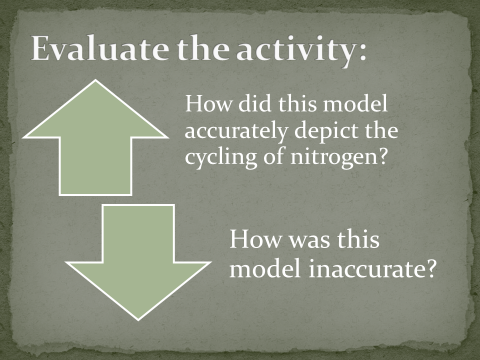 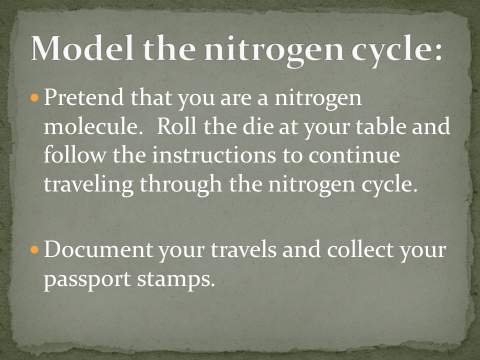 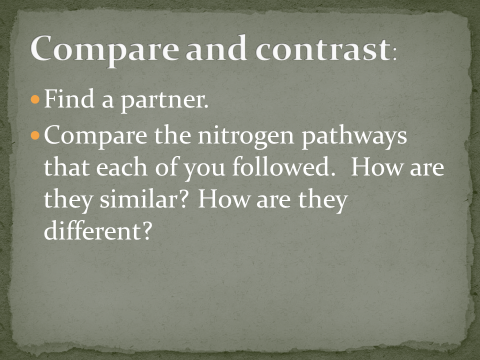 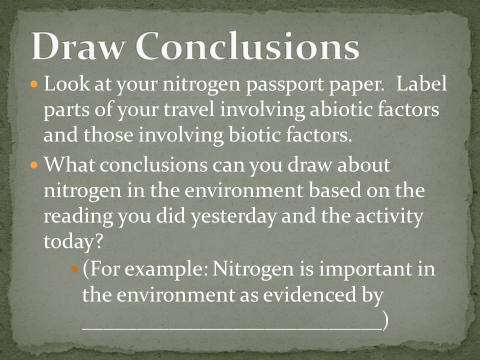 Monday, May 7, 2018Biology  	  Week 16               Day 158BLOCK SCHEDULE (1, 3, 5)Standard:  Biodiversity is the sum total of different kinds of organisms and is affected by alteration of habitats.Learning Targets: Research an endangered species to learn about its niche, the reasons for its listing and create a comprehensive Management Plan and PSA.Essential Questions: Why is “your” species endangered? Can it be protected or is it too late?Agenda:Endangered Species Project (Slides 1-3)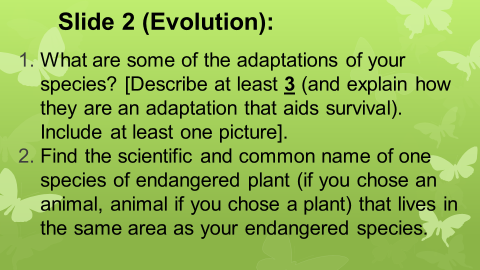 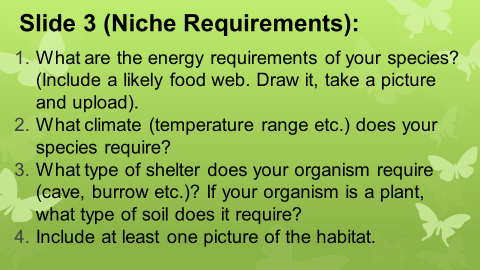 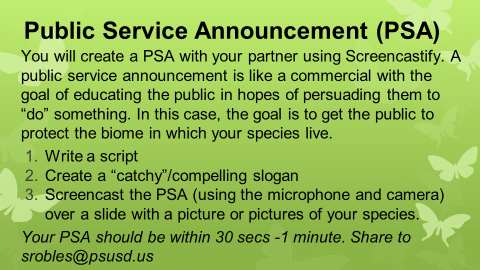 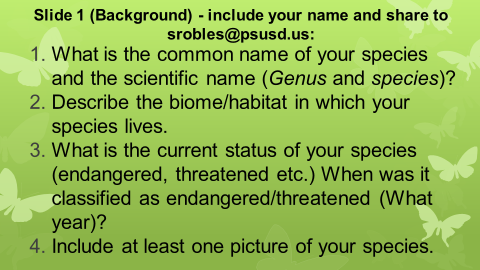 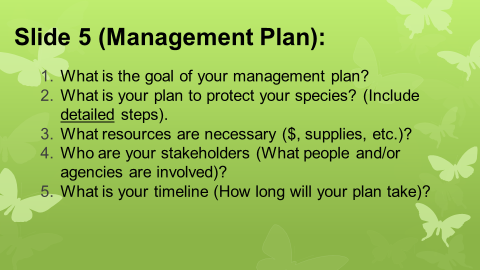 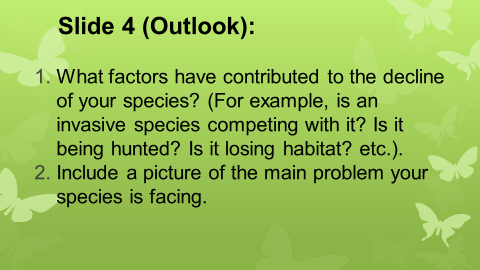 Tuesday, May 8, 2018Biology  	  Week 16               Day 159BLOCK SCHEDULE (2, 4, 6)Standard:  Biodiversity is the sum total of different kinds of organisms and is affected by alteration of habitats.Learning Targets: Research an endangered species to learn about its niche, the reasons for its listing and create a comprehensive Management Plan and PSA.Essential Questions: Why is “your” species endangered? Can it be protected or is it too late?Agenda:Endangered Species Project (Slides 1-3)Wednesday, May 9, 2018Biology  	  Week 16               Day 160Standard:  Biodiversity is the sum total of different kinds of organisms and is affected by alteration of habitats.Learning Targets: Research an endangered species to learn about its niche, the reasons for its listing and create a comprehensive Management Plan and PSA.Essential Questions: Why is “your” species endangered? Can it be protected or is it too late?Agenda:1. Endangered Species Project (Slides 4-6)Thursday, May 10, 2018Biology  	  Week 16               Day 161BLOCK SCHEDULE (1, 3, 5)Standard:  Biodiversity is the sum total of different kinds of organisms and is affected by alteration of habitats.Learning Targets: Research an endangered species to learn about its niche, the reasons for its listing and create a comprehensive Management Plan and PSA.Essential Questions: Why is “your” species endangered? Can it be protected or is it too late?Agenda:1. Endangered Species Project (Slides 4-6)Friday, May 11, 2018Biology  	  Week 16               Day 162BLOCK SCHEDULE (2, 4, 6)Standard:  Biodiversity is the sum total of different kinds of organisms and is affected by alteration of habitats.Learning Targets: Research an endangered species to learn about its niche, the reasons for its listing and create a comprehensive Management Plan and PSA.Essential Questions: Why is “your” species endangered? Can it be protected or is it too late?Agenda:1. Peer Review (“Honors Projects”): Is the coverage of the topic scientific?Does there seem to be any plagiarism?Are there in-text citations (for the papers)?Commendations:Recommendations:Endangered Species Project (Slides 4-6) PSA Google Classroom Code for 6th period: v0qbpwMonday, May 14, 2018Biology  	  Week 17               Day 163BLOCK SCHEDULE (1, 3, 5)Standard:  Biodiversity is the sum total of different kinds of organisms and is affected by alteration of habitats.Learning Targets: Research an endangered species to learn about its niche, the reasons for its listing and create a comprehensive Management Plan and PSA.Essential Questions: Why is “your” species endangered? Can it be protected or is it too late?Agenda:Screencast PSAEcology Packets (p. 23-25, 35-39 and 40-42): highlight key info and complete all tasks except for “Foldables” and “Study Coach”Tuesday, May 15, 2018Biology  	  Week 17               Day 164BLOCK SCHEDULE (2, 4, 6)Standard:  Biodiversity is the sum total of different kinds of organisms and is affected by alteration of habitats.Learning Targets: Research an endangered species to learn about its niche, the reasons for its listing and create a comprehensive Management Plan and PSA.Essential Questions: Why is “your” species endangered? Can it be protected or is it too late?Agenda:Screencast PSAEcology Packets (p. 23-25, 35-39 and 40-42): highlight key info and complete all tasks except for “Foldables” and “Study Coach”Wednesday, May 16, 2018Biology  	  Week 17               Day 165Sub (per. 1 only)Standard:  Biodiversity is the sum total of different kinds of organisms and is affected by alteration of habitats.Learning Targets: Research an endangered species to learn about its niche, the reasons for its listing and create a comprehensive Management Plan and PSA.Essential Questions: Why is “your” species endangered? Can it be protected or is it too late?Agenda:1. Ecology Packets (Finish)!!   Pages 43-54 (Highlight key info and complete all tasks except Foldables, Study Coach and the “Picture This” on pages 45 and 48). Thursday, May 17, 2018Biology  	  Week 17               Day 166BLOCK SCHEDULE (1, 3, 5)Standard:  Biodiversity is the sum total of different kinds of organisms and is affected by alteration of habitats.Learning Targets: Research an endangered species to learn about its niche, the reasons for its listing and create a comprehensive Management Plan and PSA.Essential Questions: Why is “your” species endangered? Can it be protected or is it too late?Agenda:1. Ecology Packets (Finish)!!   Pages 43-54 (Highlight key info and complete all tasks except Foldables, Study Coach 2. Finish any missing work (and vote on Earth Day posters)3. p. 33: Climate Change and Human Health notes (8 questions and answers).Friday, May 19, 2018Biology  	  Week 17               Day 167BLOCK SCHEDULE (2, 4, 6)Standard:  Biodiversity is the sum total of different kinds of organisms and is affected by alteration of habitats.Learning Targets: Research an endangered species to learn about its niche, the reasons for its listing and create a comprehensive Management Plan and PSA.Essential Questions: Why is “your” species endangered? Can it be protected or is it too late?Agenda:1. Ecology Packets (Finish)!!   Pages 43-54 (Highlight key info and complete all tasks except Foldables, Study Coach 2. Finish any missing work (and vote on Earth Day posters)3. p. 33: Climate Change and Human Health notes (8 questions and answers).Monday, May 21, 2018Biology  	  Week 18               Day 168Sub DayStandard:  Biodiversity is the sum total of different kinds of organisms and is affected by alteration of habitats.Learning Targets: Watch case studies of some endangered species and document why they are currently endangered.Essential Questions: What are different factors causing the loss of biodiversity?Agenda:1. “Endangered Species: Don’t Say Goodbye” with video guideTuesday, May 22, 2018Biology  	  Week 18               Day 169Standard:  Biodiversity is the sum total of different kinds of organisms and is affected by alteration of habitats.Learning Targets: Demonstrate knowledge of ecology by scoring well on a test.Essential Questions: What are different factors causing the loss of biodiversity?Agenda:1. Ecology TestWednesday, May 23, 2018Biology  	  Week 18              Day 170Standard:  Ecology/HealthLearning Targets: Discuss climate change and the effects on human health.Essential Questions: What are some of the health effects of climate change on humans and what are some things that we can do to slow climate change?Agenda:1. Finished p. 33 (climate change)Thursday, May 24, 2018Biology  	  Week 18               Day 171Standard:  HealthLearning Targets: Essential Questions: Agenda:Period 1: 1) Finish Endangered Species with video guide2) EdPuzzle 1: (Viruses vs. Bacteria)3) Virus/Bacteria Double Bubble (p. 35) – skip p. 34 for now4) EdPuzzle 2 (HIV)Period 5: STD PowerPoint (p. 34) Period 6: STD PowerPoint (p. 34)Friday, May 25, 2018Biology  	  Week 18              Day 172Standard:  HealthLearning Targets: Essential Questions: Agenda:Period 1:  STD PowerPoint (p. 34)Periods 5 and 6: 1) EdPuzzle 1: (Viruses vs. Bacteria)2) Virus/Bacteria Double Bubble (p. 35) 3) EdPuzzle 2 (HIV)Tuesday, May 29, 2018Biology  	  Week 19               Day 173Standard:  HealthLearning Targets: Essential Questions: Agenda:1.)  Finish STD PowerPoint (p. 34)2) Return papers/discuss ecology testsWednesday, May 30, 2018Biology  	  Week 19               Day 174Standard:  HealthLearning Targets: Model the spread of HIV through a population by swapping “body fluids” with classmates and then tracing back to find “patient zero.”Essential Questions: Agenda:1.) “Spread of Disease Lab” – turn in disease “tree”Thursday, May 31, 2018Biology  	  Week 19               Day 175Standard:  HealthLearning Targets: Determine body fluids associated with different activities and discuss the level of risk for spreading STD’s.Essential Questions: How can the spread of STD’s be prevented?Agendas: “Actions, Fluids and Risks” (p. 36).